การเผยแพร่ข้อห้ามและข้อปฏิบัติ  เกี่ยวกับการรักษาวินัยให้กับข้าราชการทราบและถือปฏิบัติ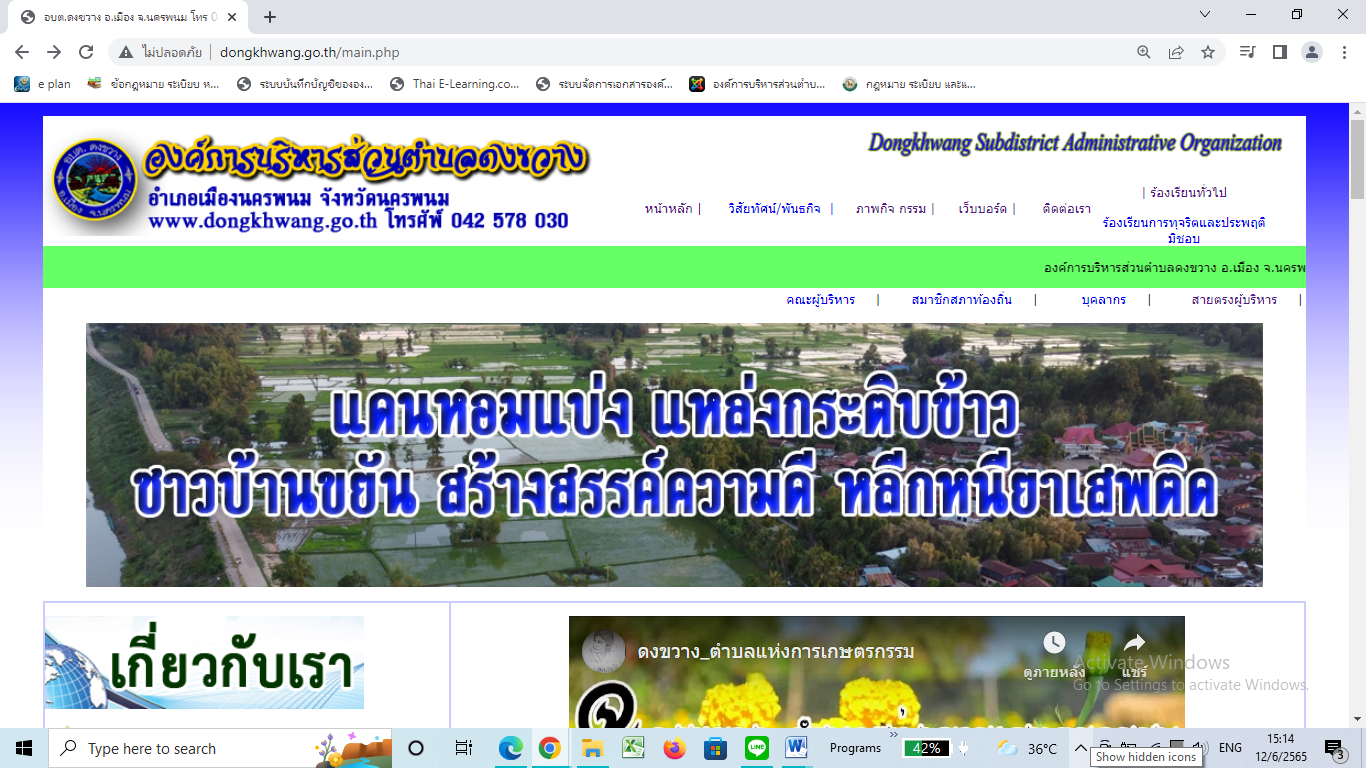 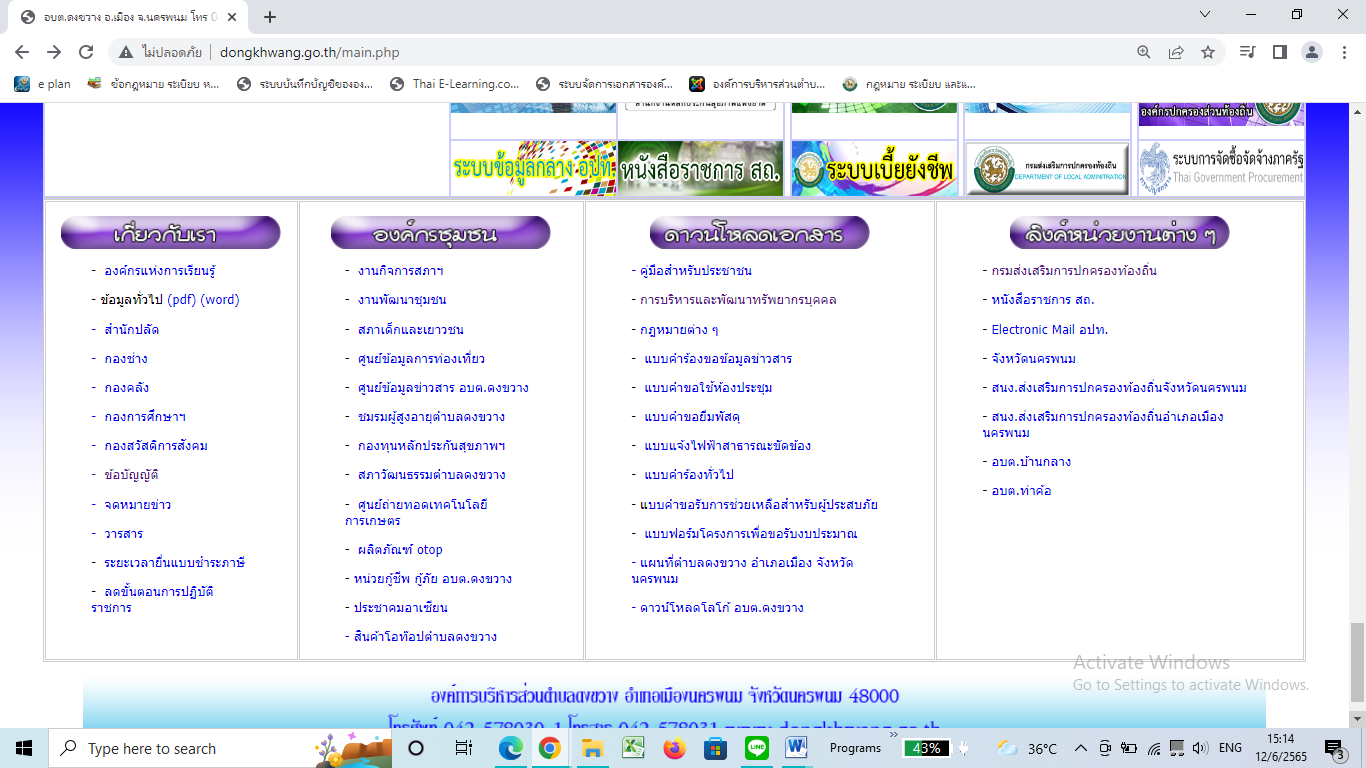 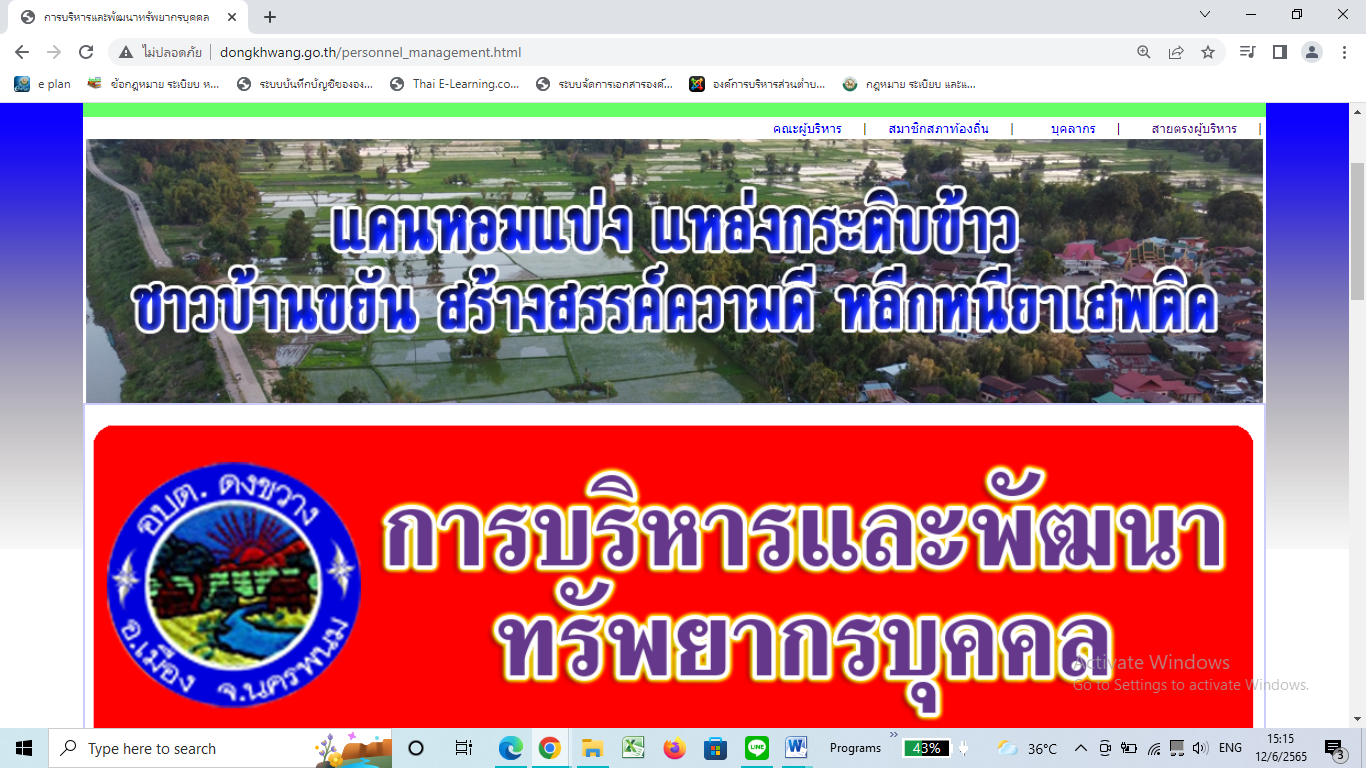 